Anmeldung einer Praxisstelle in der Berufspraktischen Phase (BPP)im Bachelor-Studiengang Angewandte Mathematik, BBPO 2011 und 20180im WS / SS  20.. Name der/s Studierenden:Matrikel-Nr.:          Praxisstelle: (Adresse)Betreuende/r Professor/in:Praxisstelle wurde selbst gefunden             ja / nein ?       Beginn des Praktikums:Ende des Praktikums   :  Bitte ausgefüllt per E-Mail zurück an: 	christine.bach(AT)h-da.de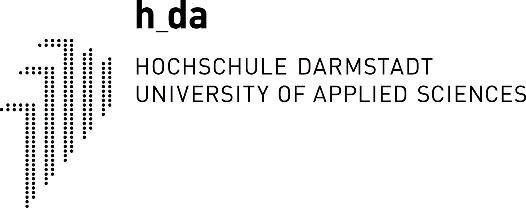 fb mnFachbereich Mathematik und NaturwissenschaftenPraktikantenamt MathematikProf. Dr. Christine BachChristine.Bach(AT)h-da.de      